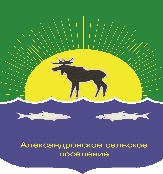 АДМИНИСТРАЦИЯ АЛЕКСАНДРОВСКОГО СЕЛЬСКОГО ПОСЕЛЕНИЯ ПОСТАНОВЛЕНИЕ22.12.2021									                   № 437с. АлександровскоеНа основании статьи 8 Устава муниципального образования «Александровское сельское поселение», утвержденного решением Совета Александровского сельского поселения от 20.03.2013 № 36-13-8п, Администрация Александровского сельского поселения ПОСТАНОВИЛА:Внести в постановление Администрации Александровского сельского поселения от 16.03.2018 № 77 «О размере вреда, причиняемого транспортными средствами, осуществляющими перевозки тяжеловесных грузов по автомобильным дорогам общего пользования Александровского сельского поселения» (далее – постановление) следующие изменения:в преамбуле постановления слова «Правилами возмещения вреда, причиняемого транспортными средствами, осуществляющими перевозки тяжеловесных грузов, утвержденными постановлением Правительства Российской Федерации от 16.11.2009 № 934» исключить;пункт 2 постановления изложить в следующей редакции:«2. Установить, что средства, полученные в счет возмещения вреда, подлежат зачислению в доход бюджета муниципального образования «Александровское сельское поселение» по следующим реквизитам:Управление федерального казначейства по Томской области (Администрация Александровского сельского поселения, лицевой счет 04653004710),ИНН 7022014377, КПП 702201001,Казначейский счет № 03100643000000016500Единый Казначейский счет № 40102810245370000058Банк: Отделение Томск г.Томск//УФК по Томской области, г.ТомскБИК 016902004ОКТМО 69604410КБК 000 1 16 11064 01 0000 140ОГРН 1067022000011»;в пункте 5 постановления слова «Герцена И.А.» заменить словами «Жукову И.О.».Разместить настоящее постановление на официальном сайте Администрации Александровского сельского поселения в информационно-телекоммуникационной сети «Интернет» (https://www.alsp.tomsk.ru).3.	Настоящее постановление вступает в силу на следующий день после его официального опубликования.Глава Александровского сельского поселения                                           Подпись                                           Д.В. ПьянковИсп.: Уений А.В. 2-47-72Разослать: в дело, Жукова И.О.О внесении изменений в постановление Администрации Александровского сельского поселения от 16.03.2018 № 77 «О размере вреда, причиняемого транспортными средствами, осуществляющими перевозки тяжеловесных грузов по автомобильным дорогам общего пользования Александровского сельского поселения»